Муниципальное дошкольное образовательное учреждение «Детский сад №122 комбинированного вида»Итоговое занятие (в рамках дополнительного образования по познавательному развитию)                                                 Подготовила: воспитательвысшей квалификационной категории                                 Сайгашкина Ж.В.Саранск 2022 г.Цель: формирование основ безопасности у детей старшего дошкольного  возраста.Задачи: ▪ Закрепить знания детей о правилах безопасного поведения на улице,  дома, в быту с опасными для жизни и здоровья предметами, в экстренных ситуациях. ▪ Развивать способности к объективной оценке опасности и собственных возможностей.▪ Развивать речь, память, внимание, мышление; умение слушать друг друга, не перебивать.  Развивать диалогическую речь через формирование ответа полным предложением.▪ Воспитывать чувство самосохранения, уверенность в своих силах, внимание, сосредоточенность, чуткость, отзывчивость.Предварительная работа: рассматривание иллюстраций по безопасности. Беседы по безопасности в быту, на улице. Рассматривание альбома «Грибы и ягоды», «Дорожные знаки». Материалы и оборудование: Экран,  карта движения в Страну безопасности, набор флажков, набор картинок по безопасности, карточки со слогами, флажки, коробка с набором предметов, красочная коробка, картинки на противопожарную тематикупрезентация «Правила поведения в лесу». Картинки героев сказок.Ход игрыОрганизационный момент Воспитатель: Вчера к нам приходили сотрудники МЧС. Они оставили для вас подарки, но чтобы их получить, они предложили нам сыграть в квест-игру. Квест-игра – это командная игра, в которой необходимо выполнить несколько заданий. Выполнив задание, вы будете получать подсказки. Собрав все подсказки, вы сможете узнать, где лежит подарок.А квест-игра называется «Путешествие в страну «Безопасность».Основная частьВ. Что же это за страна и почему ее так называют? Скажите мне пожалуйста, как вы понимаете слово безопасность. (ответы детей)Д.- Безопасность – это умение вести себя так, чтобы не случилось никакой беды и неприятностей.- Ребята, что такое правила безопасности?  Это требования для исполнения условий или норм безопасного поведения. Вокруг нас таится много опасностей, связанных с природными явлениями, неумением правильно пользоваться бытовыми предметами и незнанием, как себя вести в различных жизненных ситуациях. Если знать способы защиты и правила поведения в сложнейшей обстановке, уметь принять верное решение, то можно избежать тяжёлых последствий.В.- Где нас может подстерегать опасность?(Дома, на улице, в лесу, на лугу, у реки и т.д.)В.- А как вы думаете, от кого или от чего нужно защищать детей? Д.- От пожара, от ДТП, от травм, от нехороших людей, от болезней и т. д.
В.- А можете ли вы – дети сами защитить себя? Д.- Да, выполняя правила безопасности.В.- Ну тогда отправляемся в путь. А путь нам укажет карта города «Безопасность». В.:  Путь будем отмечать на карте флажками после того, как  выполним задание. (После каждого выполненного задания дети получают  пазл со слогами  -  «бе», «зо», «пас», «но», «сть») В. - Но чтобы  попасть в страну Безопасности, надо произнести волшебные слова:Знаем правила мы все, Мы уверены в себе,Там, куда мы попадем, Вместе мы не пропадем. (шагаем на месте)В. Вот мы с вами и очутились в стране «Безопасность». В ней, как и во всех странах есть города. И первый город, куда мы с вами попадаем – это город «Безопасность в быту (один дома), на улице и общественных местах».Воспитатель вместе с детьми находят конверт, в котором предлагается выполнить следующие задания. Разбор ситуаций«Ты остался дома один. Вдруг в дверь позвонили. Что ты будешь делать?»Какие ещё опасности подстерегают тебя дома? Игра «Опасные предметы». (Детям предъявляется коробка с электроприборами, инструментами: строительные инструменты, иголки, ножницы, медикаменты. Задача детей разложить все предметы в специальные контейнеры, т.е. классифицировать и озвучить правила правильного хранения и обращения с ними).Разбор ситуаций на улице и в общественных местах1. Незнакомый человек предлагает покатать тебя на мотоцикле или машине. На чем ты согласишься покататься?2.Незнакомец протягивает тебе сладкую вату, чипсы, леденец, шоколадку. Что ты выберешь?3. Если на улице кто-то идет или бежит за тобой, а до дома далеко? Как ты поступишь? Незнакомый человек взял тебя за руку и не отпускает. Что ты будешь делать?Реб. - Каждый грамотный ребёнокДолжен твёрдо знать с пелёнок:Если вас зовут купаться,И в кино даже сниматься,Обещают дать конфетОтвечайте твёрдо… НЕТ! Реб. - Вам предложат обезьянкуИли даже денег банку,Или даже в цирк билет.Отвечайте твёрдо… НЕТ! Реб. - Позовут лететь к луне,Покататься на слоне.Есть на всё простой ответ:Ты ответить должен… НЕТ!  (флажок на карте)Получают карточку со слогом «Бе» Город «Пожарный» Днем ли, ночью, утром рано
Если что – то загорится,
То пожарная охрана
На подмогу быстро мчится
Крепко помните друзья,
Что с огнем шутить…НЕЛЬЗЯ!На экране появляется пожарный- Я главный пожарный этого города. Я хочу узнать, какие правила пожарной безопасности вы знаете, для этого я приготовил вам вопросы, попробуйте на них ответить.В.: Ребята, попробуем ответить на вопросы пожарного? (Да)  Тогда слушайте внимательно. 1. Почему пожарная машина красного цвета? (Картинка - Пожарная машина)(Машина красная, чтобы издалека было видно, что едет пожарный автомобиль, которому необходимо уступить дорогу. Красный цвет – цвет огня.) 2. Как одеваются пожарные? (К. - Пожарный в спецодежде)(Пожарные одевают брезентовый костюм, он не горит, не намокает. Голову от ударов защищает каска, на руках рукавицы, на ногах сапоги. Для работы в огне, дыму пожарным необходим аппарат для дыхания.)3. Чем опасны пожары? (К. - Пожар)(При пожаре могут сгореть вещи, квартира или дом. Но главное, при пожаре могут погибнуть люди.)4. Чем можно потушить начинающийся пожар?  (К. - начинающийся пожар)(Начинающийся пожар можно потушить огнетушителем, водой или песком.) 5. Чем еще опасен пожар, кроме огня?  (К. - дым)(Страшнее огня бывает дым. В задымленной комнате легко заблудится и не найти выход. Еще в дыму трудно дышать.) 6. По какому номеру телефона можно вызвать пожарных? (К. - 01, 112)(Пожарных можно вызвать по тел: 01, 112.)7. Что ты должен сообщить, вызывая пожарных?(Вызывая пожарных необходимо сообщить свой адрес, фамилию, имя, и что горит.8. Кто может стать пожарным? (ответы детей).В. - А теперь давайте вспомним правила поведения при пожаре. В доме начался пожар, загорелись шторы, как нам быть: спрятаться или убежать? (ответы детей)-Почему нельзя прятаться? (пожарные не смогут найти)Правило. Во время пожара прятаться нельзя! Спасатели вас не найдут, а огонь найдет везде.-Выбежали из квартиры. Что дальше? Как поступить: спуститься быстро на лифте или по лестнице? (спуститься по лестнице)-Почему, нельзя спуститься на лифте? (могут отключить электричество и лифт остановится)-Как выходить из горящего помещения? Зачем закрывать платком нос и рот? Почему выходить нагнувшись? (влажный платок защищает от дыма, нагнувшись пониже, потому что весь дым поднимается вверх)В «01» поскорее звони:Срочно пожарных! Помогут они!И под кроватью не прячься - учти,Что от огня просто так не уйти.Не оставайся в квартире с огнем,А выбирайся доступным путем:Мокрым платком нос и рот завяжи,К двери входной через дым поспеши! (флажок на карте)В. – пожарными могут стать те, кто много занимается спортом, самые смелые, ловкие, выносливые. Физ. минутка «Пожарный»На одной ноге постой, Будто ты пожарный стойкий (стоят на правой ноге).А теперь постой на левой,Буд то ты пожарный смелый (стоят на левой ноге).Руку левую к груди,И огонь скорей туши (имитируют работу пожарным рукавом). (флажок на карте) Карточка со слогом «зо»Город «Светофория»В. - Как вы думаете, почему он так называется?(Потому что здесь нас встречает светофор.)Светофор: здравствуйте ребята, я хочу узнать, знаете ли вы, как нужно вести себя около проезжей части. Обязательно нужно соблюдать правила дорожного движения. Для этого я приготовил для вас задания.В.:  Попробуем их выполнить?Светофор:  Ответьте на мои вопросы:1. Зачем нужен светофор?(Светофор нужен для того, чтобы регулировать движение.) 2.  Сколько сигналов есть у светофора?1 реб. Самый строгий – красный светСтой! Дороги дальше нет,Путь для всех закрыт!2 реб. Чтоб спокойно перешел ты,Слушай наш совет:Жди! Увидишь скоро желтыйВ середине свет!3 реб. А за ним зеленый светВспыхнет впереди.Скажет он - препятствий нет,Смело в путь иди!В.:  У Светофора есть помощники – друзья, а какие, вы узнаете, если выполните следующее задание. Д.И «Собери дорожный знак»(дети собирают дорожные знаки)В.: Что вы собрали? (Дорожные знаки.)В.: Что они обозначают? (Ответы детей)(флажок на карте) Карточка со слогом «пас»Город «Антитеррор»Воспитатель привлекает внимание детей к красивой коробке (Перед детьми лежит коробка в красивой упаковке, которую очень хочется посмотреть)
В.:  Ребята смотрите какая красивая коробка. Чья она? Твоя Дарина ?(Нет) Откроем посмотрим что в ней.(ответы детей) Разве можно брать чужие вещи?(Нет) Почему?(Ответы детей)
Ребята, когда говорят: «Любопытной Варваре на базаре нос оторвали» …
Запомните правила:1. Чужие вещи трогать нельзя.
2. Незнакомые вещи могут быть опасными.
3. О подозрительном предмете расскажи взрослым.
В.- Если вы нашли коробку, сумку или чьи-то вещи без присмотра  по какому нужно позвонить телефону.(02, 102)
В.: Что надо делать, если вы услышали сигнала об эвакуации из помещения? (Слушать внимательно педагога, собирать личные вещи, после чего эвакуироваться)В.: Если вы услышали стрельбу или взрыв, что делать?(Упасть на землю (или пол), прикрыть голову руками)(флажок на карте) Карточка со слогом «но»Город «Зелёный»В.: Как хорошо оказаться в лесу, подышать свежим воздухом, послушать пение птиц.В.:  Ребята, посмотрите, сколько здесь мусора. Кто же это так насорил?  Что с этим делать? (Ответы детей)В.: Какие ещё правила поведения в лесу вы знаете? (Дети берут знаки и называют правила)(флажок на карте) Карточка со слогом «сть»Дети читают слово «Безопасность» и делают соответствующие выводы. В уголке Безопасности находят подарок от МЧС.В.: Нам пора возвращаться в детский сад. Путешествовать усталиВсе мы ноги истоптали.Вокруг себя мы повернулисьИ в детский сад опять вернулись.РефлексияВ.: Ну вот, ребята мы снова в детском саду, наше путешествие закончилось. Вам понравилось наше путешествие? Что больше всего вам понравилось? 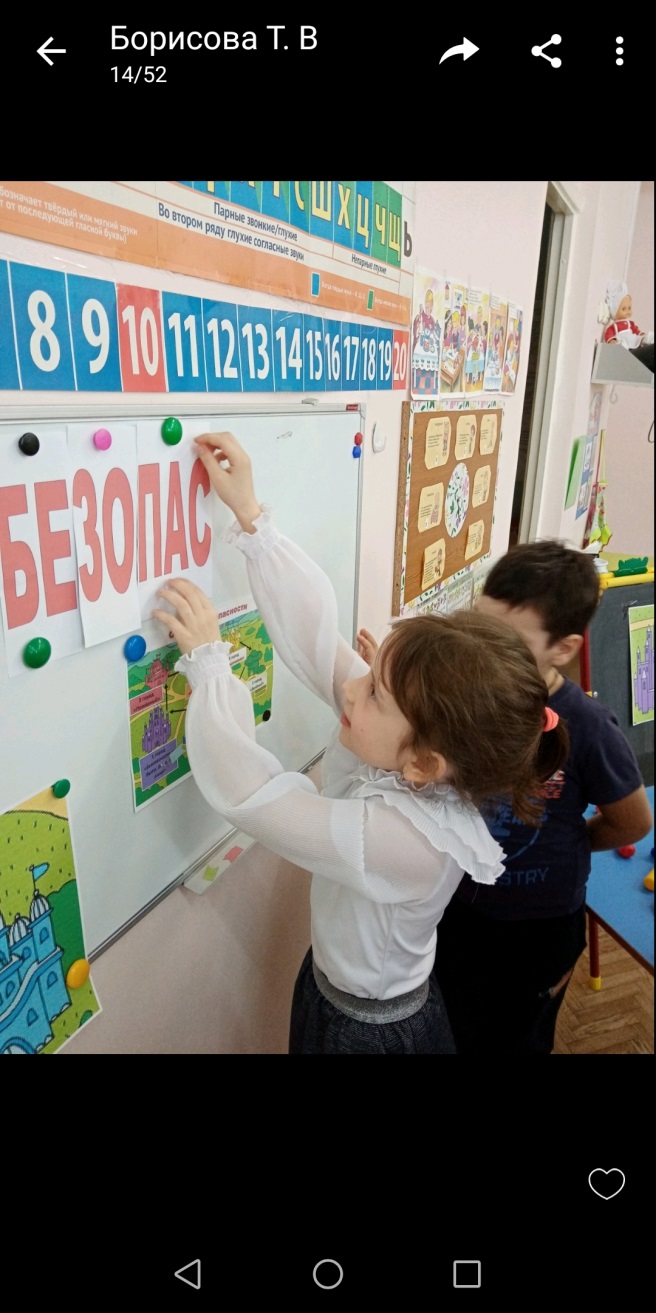 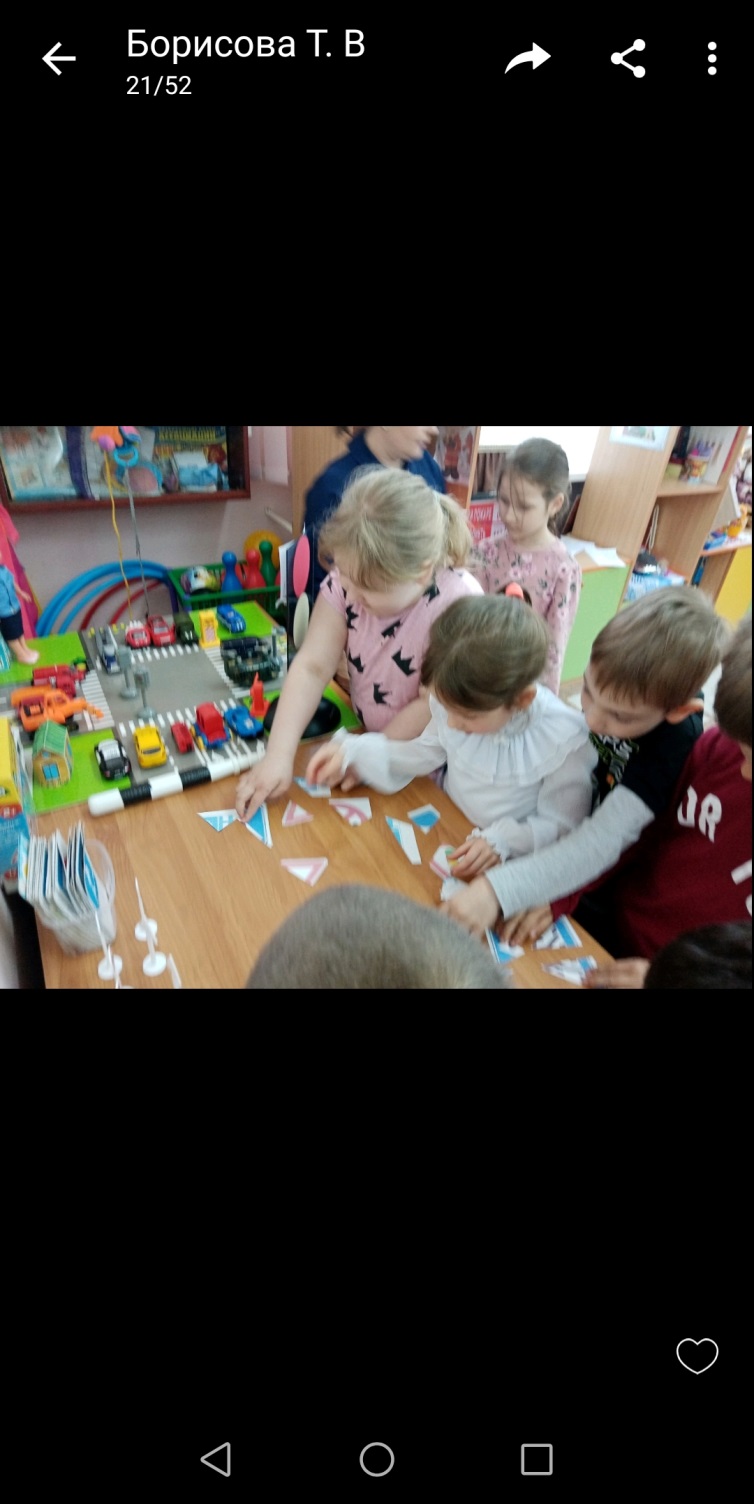 